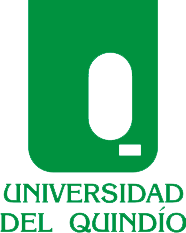 UNIVERSIDAD DEL QUINDIOFACULTAD DE CIENCIAS ECONÓMICAS Y ADMINISTRATIVASCONVOCATORIA N° 02ESTÍMULOS  PARA DESARROLLO PROFESORALLa Facultad de Ciencias Económicas y Administrativas  convoca a los DOCENTES OCASIONALES DE TIEMPO COMPLETO Y MEDIO TIEMPO adscritos a esta Facultad,  a participar de la CONVOCATORIA PARA ESTÍMULOS AL DESARROLLO PROFESORAL,  con el fin de apoyar el pago de matrículas en programas de  Maestría o Doctorado.Para participar de la convocatoria, el Consejo de Facultad, mediante Acta N° 006 de abril 11 de 2013 estableció los  siguientes requisitos:1. Ser profesor ocasional de tiempo completo o medio tiempo adscrito  a la   Facultad de Ciencias Económicas y Administrativas con contrato actual.2. No tener sanciones disciplinarias vigentes.3. Aspirar a un nivel de formación superior al acreditado en el momento de la convocatoria.4. El programa de posgrado que se pretende realizar deberá ser pertinente con el Plan de Desarrollo Profesoral de la Facultad y con el Proyecto Educativo del Programa al cual se adscribe el docente convocante.5. Tener el  aval del Consejo Curricular del respectivo programa, certificado por  el director del mismo.6. Presentar constancia de aceptación o de matrícula en el programa de Maestría o Doctorado al cual aspira a ingresar (en una Institución de Educación Superior en Colombia que cuente con el respectivo Registro Calificado expedido por el Ministerio de Educación Nacional, o en institución de educación superior del exterior que sea homologable),  Plan de estudios, y certificación de la dedicación requerida (horario de encuentros académicos). 7. Presentar evaluación vigente como docente ocasional, con un resultado de Bueno o Excelente de su desempeño profesoral.Los docentes que obtengan el beneficio del apoyo económico otorgado de acuerdo a la presente convocatoria, se comprometen a cumplir con las siguientes  obligaciones  establecidas por el Consejo de Facultad mediante Acta N° 006 de abril 11 de 2013.Presentar copia del recibo de pago de la matrícula objeto del apoyo económico concedido.Presentar notas obtenidas durante el semestre para el aspirante que ya  ha recibido este beneficio.Presentar un artículo para la revista de la Facultad de Ciencias Económicas y Administrativas, oContribuir en el diseño  de un  proyecto académico o de proyección social de la Facultad de Ciencias Económicas y Administrativas, o,Participar en proyectos de investigación y/o semilleros y/o grupos de investigación en la Facultad de Ciencias Económicas y Administrativas, oParticipar en actividades de Acreditación, Autoevaluación o Renovación de Registro Calificado.Los criterios de selección establecidos por el Consejo de Facultad son:Antigüedad en alguno de los programas adscritos a la facultad. 50%Puntaje obtenido en la evaluación docente, vigente. 50%El valor asignado como estímulo económico para docentes ocasionales de tiempo completo o medio tiempo, queda supeditado al  presupuesto asignado en el Plan de Desarrollo Profesoral de la Facultad de Ciencias Económicas y Administrativas para la vigencia 2014.LA PRESENTE CONVOCATORIA SE REALIZA CON EL SIGUIENTE CRONOGRAMA DE PROCEDIMIENTOS:Apertura: 	Febrero 14 de 2014 a las 9:00 a.m.Cierre: 	Marzo   14 de 2014 a las 12:00 m.Recepción:	Secretaría Facultad Ciencias Económicas y AdministrativasFABIOLA RESTREPO SÁNCHEZPresidenta Facultad Ciencias Económicas y Administrativas.